Name________________________
 	   Date___________                  #_____ 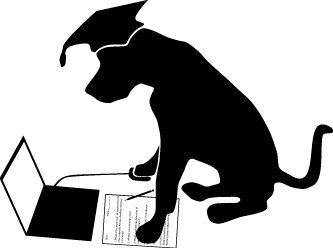                                                    3rd Grade Math Basic Test 8 - http://www.prepdog.org/3rd/3mb8.htm
Total correct:  ____/25Draw a bar graph with the following data:
3 reds, 6 blues, 2 yellows, 8 green, and 4 purple.http://www.prepdog.org/3rd/3mb8.htm                                                                                         Prepdog.org- copyright 2014                                                                              #AnswerShow me how your brain works.  Explain or sketch how you solved the problem.Understanding1.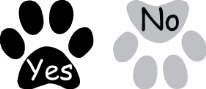 2.3.4.5.6.7.8.9.10.11.12.13.14.15.16.17. 18.19.20.21.22.23.24.25.